Extended At-Home Learning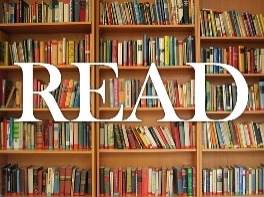 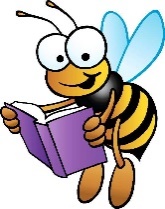 Literacy Menu of Learning Fun – Menu 5Share KindnessRead a book that makes you smile to a younger sister or brother or other special family member.Be CreativeCongratulations, you have become a new restaurant owner!  It’s time for you to create a menu for your own restaurant.  What food will your restaurant be serving?  How much will each meal cost?  Will your restaurant have its own famous meal or dessert? Guess the AnimalHave an adult secretly pick an animal.  Ask them to describe the animal to you to see if you can guess the secret animal.  Time to be a great listener!EX:  I’m thinking of an animal that is very good at swimming.  It lives in the sea.  This animal has flippers.  It can live for many, many years.  (sea turtle) Mirror Writing  Choose some words from any book at home or on the Clever book sites.  Write the words forwards and then backward. EXAMPLES:  two, owtearth, htraeToy TalkTime to talk to someone about your toys.  If you could only keep two toys in your room, which two toys would you choose to keep?  Why would you choose those two?  Tell someone about your decision.Closed CaptioningAsk your parents if you can turn on the Closed Captioning on your television.  You can watch TV and read all the words at the same time.  Try to read the words as you watch a favorite show or movie.  Can you retell what happened in the show or movie to someone in your house?  Don’t forget the characters, setting, problem and the solution.  Did you learn any lessons?How ToWrite down the recipe for your favorite snack or meal.  Begin by listing the ingredients that are needed.  Next, write the steps to make your snack or meal.  Challenge:  Add a couple more sentences to persuade someone to make and try your snack or meal.  Explain why it is your favorite and they should try it too.  Draw It! Create a poster for your favorite movie.  Don’t forget to include the characters and setting.  Can you explain your poster to a family member?  Describe the poster to them by explaining what you drew and why you added those specific details.Keep Moving!  Play hide and seek with letters or words.  You can play indoors or outside. Hide small letters or words around the room or somewhere outside. See who can find the most letters or words. Challenge: hide letters that spell a word around the room, or somewhere outside.  See who can find all the letters and spell the word.  Who can unscramble the word first?  Read AloudIt’s your turn to read aloud!  Ask someone at your home if you can read aloud to them as you work on your Acellus reading lessons today.  Have them sit next to you during your reading lessons and read aloud a story using your best fluency.  Don’t forget to add expression! Times Up! Look in all the rooms where you live.  Find the room with the most words.  Read as many words as you can see in one minute.  Next, see if a family member will play the game with you.  Who can read more words in one minute?One Book One SchoolFind your book from One Book One School or go on your school’s website to find a chapter.  It’s time to act it out.  Perform the chapter in front of a stuffed animal, mirror, or family member.  Which character voice was your favorite to act out?  